ГЛАВА ГОРОДСКОГО ОКРУГА ФРЯЗИНО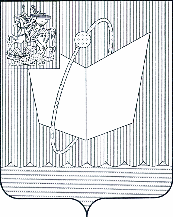     ПОСТАНОВЛЕНИЕ                      от 18.01.2021 № 31Об утверждении перечня наиболее 
востребованных профессий (специальностей) в сфере здравоохранения в городском округе Фрязино Московской области на 2021 годВ соответствии с Федеральным законом от 06.10.2003 № 131-ФЗ «Об общих принципах организации местного самоуправления в Российской Федерации», Жилищным кодексом Российской Федерации, Положением о порядке предоставления жилых помещений специализированного жилищного фонда города Фрязино Московской области, принятым решением Совета депутатов города Фрязино от 25.10.2012 № 171 (в ред. решения от 22.06.2020 №435), ходатайством ГАУЗ МО «ЦГБ им.  М.В. Гольца» от 14.01.2021 № 36, на основании Устава городского округа Фрязино Московской области,п о с т а н о в л я ю:Утвердить прилагаемый перечень наиболее востребованных профессий (специальностей) в сфере здравоохранения в городском округе Фрязино Московской области на 2021 год (прилагается).Опубликовать настоящее постановление в печатном средстве массовой информации, распространяемом на территории городского округа Фрязино Московской области, и разместить на официальном сайте городского округа Фрязино в сети Интернет.3. Контроль за выполнением настоящего постановления возложить на 
заместителя главы администрации Гутырчика В.Г.Глава городского округа Фрязино                                                    Д.Р. ВоробьевУТВЕРЖДЕНпостановлением Главыгородского округа Фрязиноот 18.01.2021 № 31ПЕРЕЧЕНЬ наиболее востребованных профессий (специальностей) в сфере здравоохранения в городском округе Фрязино Московской области на 2021 годврач – анестезиолог-реаниматологврач - гинекологврач – инфекционист врач – кардиологврач клинической лабораторной диагностикиврач - неврологврач – онкологврач – оториноларингологврач – офтальмологврач – патологоанатомврач – педиатрврач - педиатр участковыйврач – психиатр детский участковыйврач – психиатр участковыйврач – психиатр – нарколог участковыйврач – рентгенологврач – терапевтврач – терапевт участковыйврач – травматолог – ортопедврач – фтизиатрврач - хирургврач – детский хирургврач – эндокринологврач –физиотерапевтврач функциональной диагностикиврач - эпидемиолог